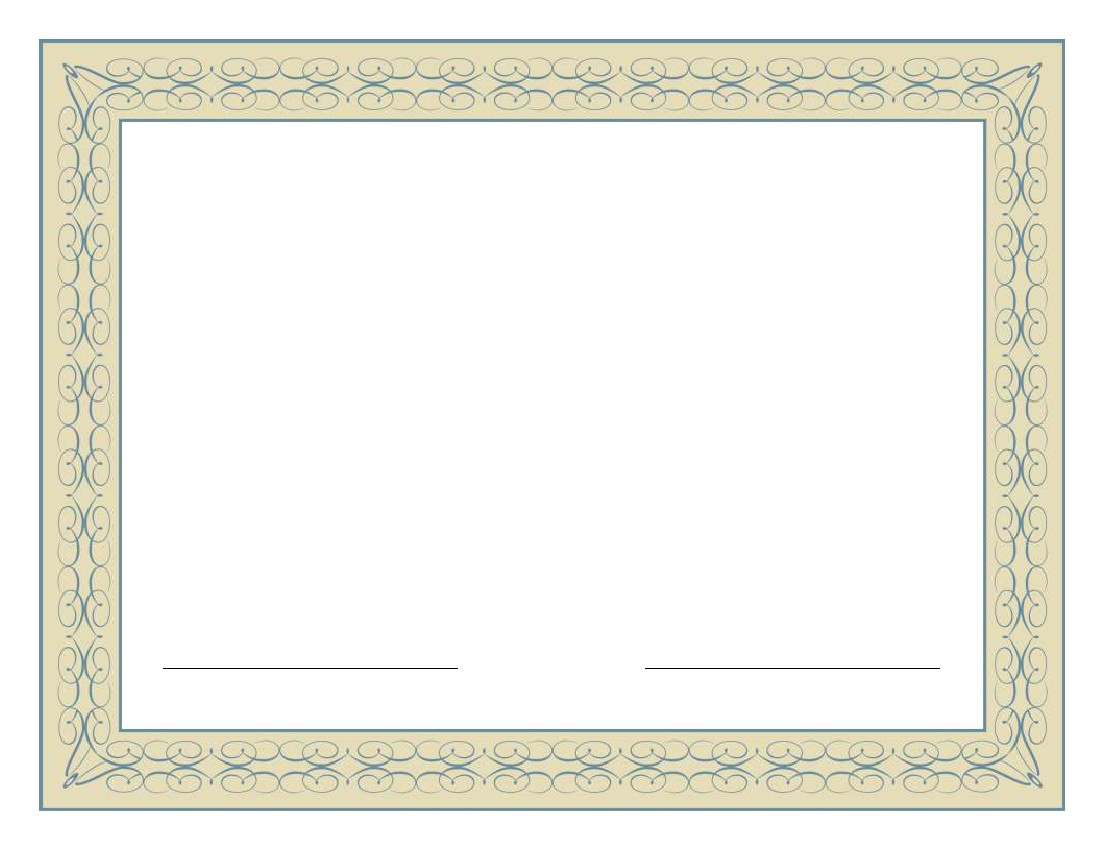 Certificate of       AppreciationPresented toRobert V. HarrowFor volunteering time and effortIn the Southville Little League Baseball ProgramThanks to volunteers like you, the children of ourCities become better citizens through youth sports.July 28, 2012Board Member, Southville Little LeaguePresident, Southville Little League